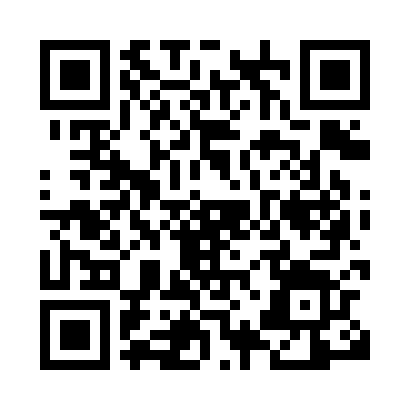 Prayer times for Altenzollen, GermanyWed 1 May 2024 - Fri 31 May 2024High Latitude Method: Angle Based RulePrayer Calculation Method: Muslim World LeagueAsar Calculation Method: ShafiPrayer times provided by https://www.salahtimes.comDateDayFajrSunriseDhuhrAsrMaghribIsha1Wed3:115:471:155:198:4511:092Thu3:075:451:155:208:4611:123Fri3:035:431:155:208:4811:164Sat3:025:411:155:218:5011:195Sun3:015:391:155:228:5111:216Mon3:005:371:155:228:5311:227Tue2:595:361:155:238:5511:228Wed2:595:341:155:248:5611:239Thu2:585:321:155:248:5811:2410Fri2:575:301:155:259:0011:2411Sat2:565:291:155:269:0111:2512Sun2:565:271:155:269:0311:2613Mon2:555:251:155:279:0411:2614Tue2:555:241:155:289:0611:2715Wed2:545:221:155:289:0811:2816Thu2:535:211:155:299:0911:2817Fri2:535:191:155:299:1111:2918Sat2:525:181:155:309:1211:3019Sun2:525:161:155:319:1411:3020Mon2:515:151:155:319:1511:3121Tue2:515:141:155:329:1711:3222Wed2:505:131:155:329:1811:3223Thu2:505:111:155:339:1911:3324Fri2:495:101:155:339:2111:3425Sat2:495:091:155:349:2211:3426Sun2:485:081:155:359:2311:3527Mon2:485:071:155:359:2511:3628Tue2:485:061:165:369:2611:3629Wed2:475:051:165:369:2711:3730Thu2:475:041:165:379:2811:3731Fri2:475:031:165:379:3011:38